Unit 5 Lesson 11: Dividing Rational Numbers1 Tell Me Your Sign (Warm up)Student Task StatementConsider the equation:   Without computing:Is the solution to this equation positive or negative?Are either of these two numbers solutions to the equation?2 Multiplication and DivisionStudent Task StatementFind the missing values in the equationsRewrite the unknown factor problems as division problems.Complete the sentences. Be prepared to explain your reasoning.The sign of a positive number divided by a positive number is always:The sign of a positive number divided by a negative number is always:The sign of a negative number divided by a positive number is always:The sign of a negative number divided by a negative number is always:Han and Clare walk towards each other at a constant rate, meet up, and then continue past each other in opposite directions. We will call the position where they meet up 0 feet and the time when they meet up 0 seconds.Han's velocity is 4 feet per second.Clare's velocity is -5 feet per second.Where is each person 10 seconds before they meet up?When is each person at the position -10 feet from the meeting place?3 Drilling DownStudent Task StatementA water well drilling rig has dug to a height of -60 feet after one full day of continuous use.Assuming the rig drilled at a constant rate, what was the height of the drill after 15 hours?If the rig has been running constantly and is currently at a height of -147.5 feet, for how long has the rig been running?Use the coordinate grid to show the drill’s progress.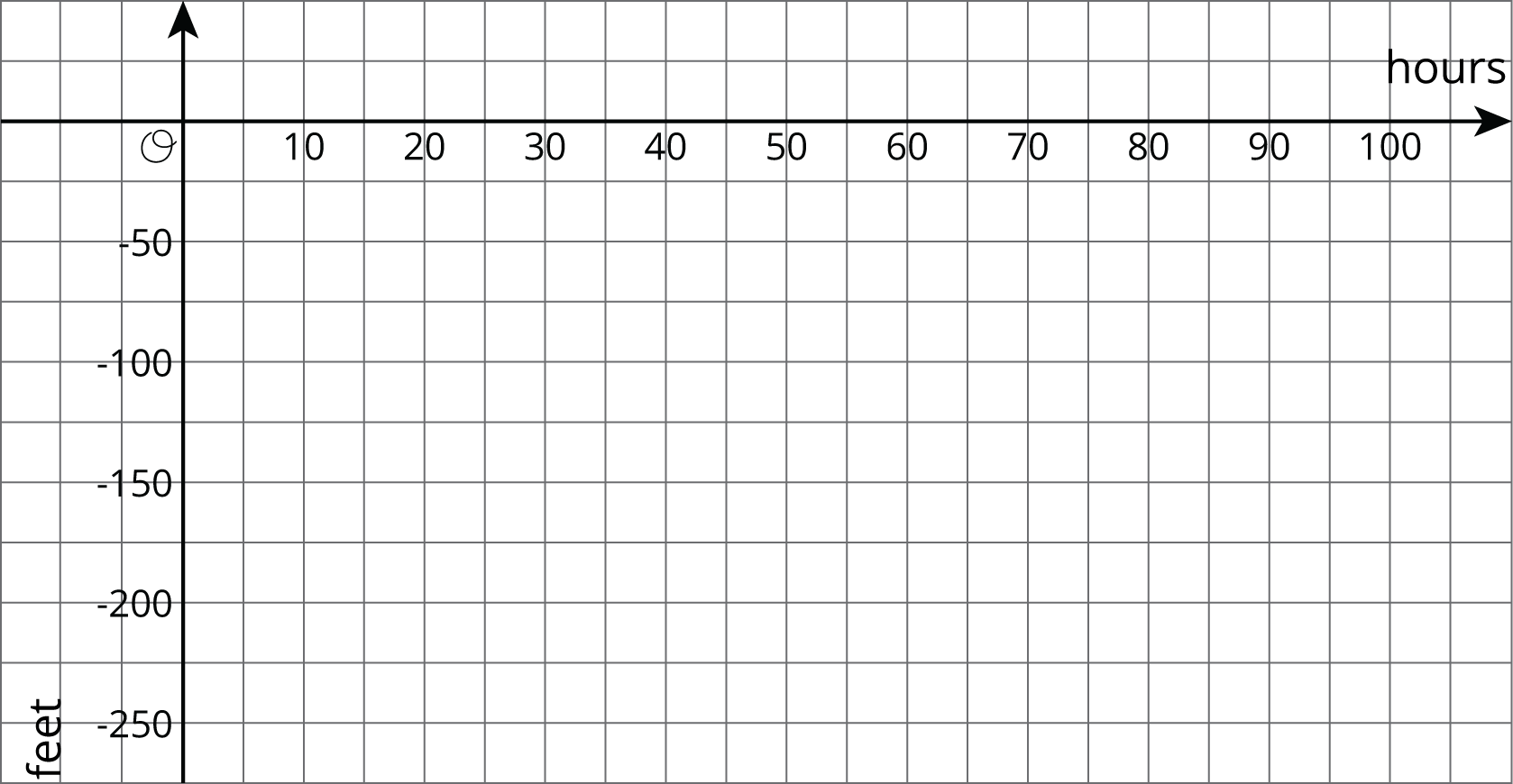 At this rate, how many hours will it take until the drill reaches -250 feet?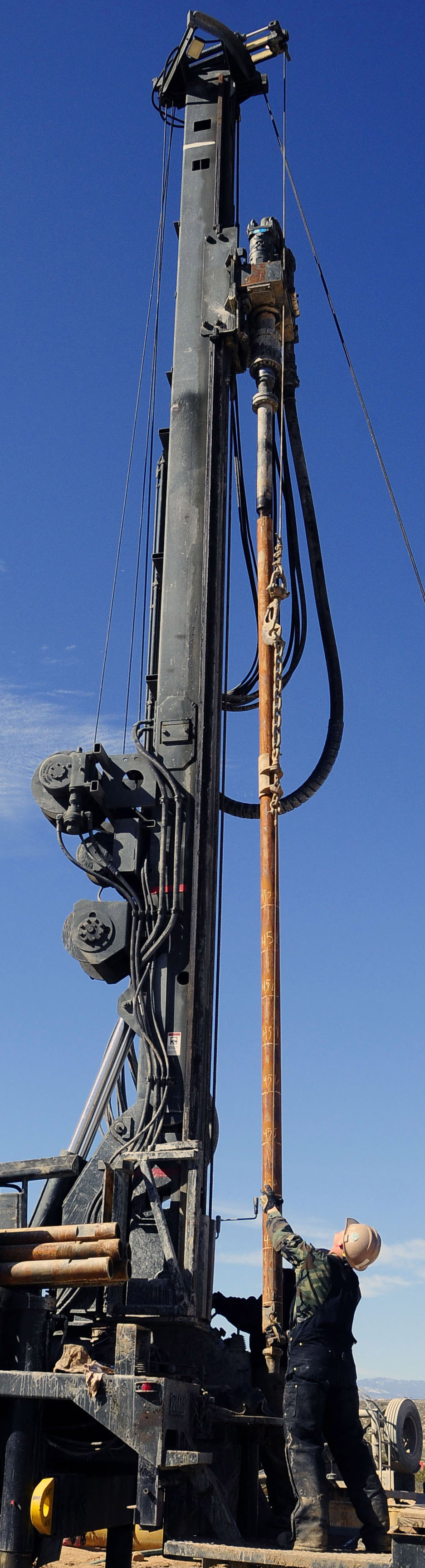 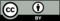 © CC BY Open Up Resources. Adaptations CC BY IM.